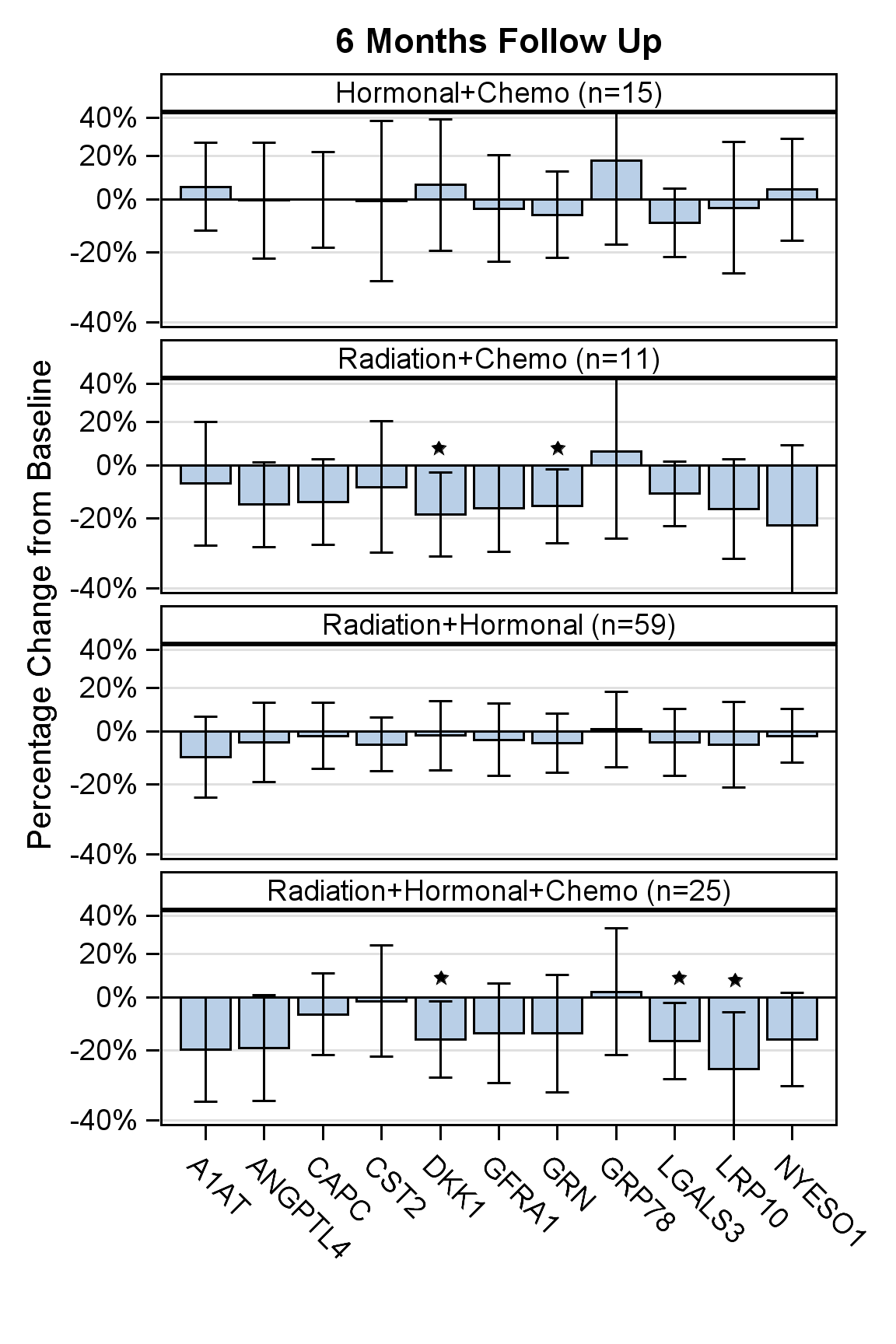 Additional File 2